Year 4 Home Learning  Grid: Monday 22nd June to Friday 26th June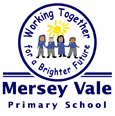 Year 4 Home Learning  Grid: Monday 22nd June to Friday 26th JuneYear 4 Home Learning  Grid: Monday 22nd June to Friday 26th JuneYear 4 Home Learning  Grid: Monday 22nd June to Friday 26th JuneYear 4 Home Learning  Grid: Monday 22nd June to Friday 26th JuneMondayTuesdayWednesdayThursdayFridayReadingSummer Reading challengeInvestigate the site and join the…https://summerreadingchallenge.org.uk/ReadingSummer Reading challengeInvestigate the site and join the…https://summerreadingchallenge.org.uk/ReadingSummer Reading challengeInvestigate the site and join the…https://summerreadingchallenge.org.uk/ReadingSummer Reading challengeInvestigate the site and join the…https://summerreadingchallenge.org.uk/ReadingSummer Reading challengeInvestigate the site and join the…https://summerreadingchallenge.org.uk/WritingComprehensionWritingEnjoying readingWritingNational WritingDay lessonWritingCreatingcharactersWritingReading lesson:A Midsummer Night's DreamRetold by Marcia WilliamsMathsMaking amounts ofmoneyMathsCompare andorder amounts ofmoneyMathsEstimating moneyMathsSolving problemswith moneyMathsChallenge of the weekHistoryWork for the rest of termRead E-book History Hackers Roman RescueComplete the Roman Armour project (links on Dojo & Y4 page)http://www.primaryhomeworkhelp.co.uk/Romans.htm(extra information on the Romans)Geography RiversScienceRevisit previous  science lessons on other topics for revisionDesign and TechnologyAnthropometricsand ergonomicsFrenchFamily and hobbies